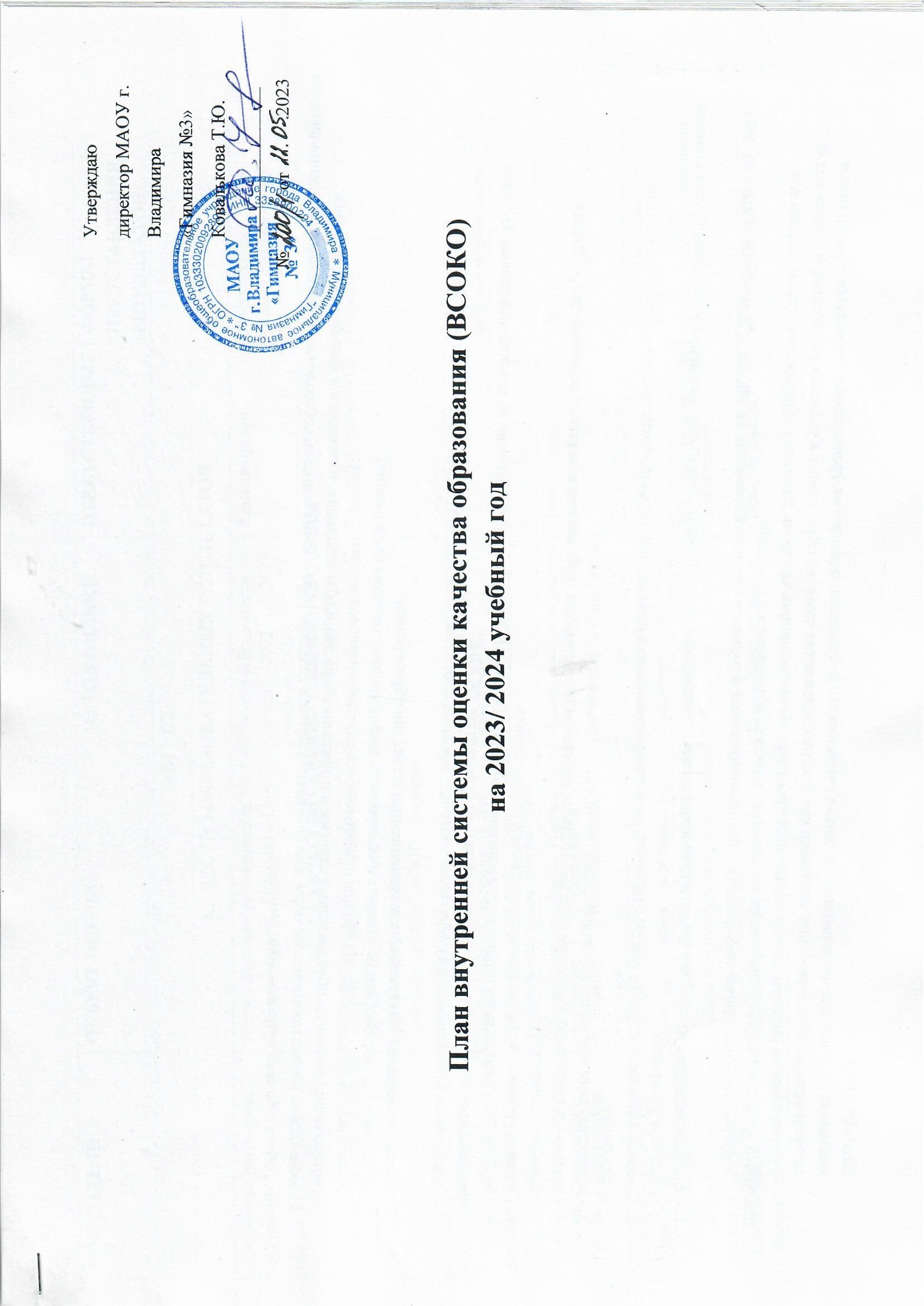 Цели ВСОКО: - создание условий для непрерывного развития учительского потенциала, повышения уровня профессионального мастерства и профессиональной компетенции педагогов как фактора повышения качества образования в условиях реализации обновленных ФГОС;           - формирование системы оценки оценочных процедур, обеспечивающих контроль состояния образования, для выявления его реального уровня и факторов, влияющих на динамику качества образования в гимназии;                               - получение объективной информации о функционировании и развитии системы образования в МОАУ г. Владимира «Гимназия №3».         Задачи:Сформировать единую систему аналитических критериев и показателей, позволяющих эффективно реализовывать основные цели оценки качества образования. Сформировать ресурсную базу и обеспечить функционирование школьной образовательной статистики и мониторинга качества образования. Осуществлять самообследование деятельности МОАУ г. Владимира «Гимназия №3».Определять степень соответствия образовательных программ нормативным требованиям и запросам основных потребителей образовательных услуг. Оценить уровень образовательных достижений обучающихся. Определить в рамках мониторинговых исследований степень соответствия качества образования на различных уровнях обучения федеральным государственным образовательным стандартам, ФООП. Содействовать повышению квалификации учителей, принимающих участие в процедурах оценки качества образования. Основные принципы внутренней системы оценки качества образования:объективность, достоверность, полнота и системность информации о качестве образования; достаточность объема информации для принятия обоснованного управленческого решения; систематизированность, обусловленная строгим алгоритмом сбора данных, пополнения, отчетности и хранения информации; 4) соблюдение морально-этических норм при проведении оценки качества образования в школе, соблюдение принципов конфиденциальности при работе с базами персональных данных. ПОКАЗАТЕЛИ ОБЪЕКТ ОЦЕНКИ МЕТОД ОЦЕНКИ ОТВЕТСТВЕННЫЕ ФОРМЫ ПРЕДСТАВЛЕНИЯ РЕЗУЛЬТАТОВ АВГУСТ АВГУСТ АВГУСТ АВГУСТ КАЧЕСТВО ОБРАЗОВАТЕЛЬНЫХ РЕЗУЛЬТАТОВ КАЧЕСТВО ОБРАЗОВАТЕЛЬНЫХ РЕЗУЛЬТАТОВ КАЧЕСТВО ОБРАЗОВАТЕЛЬНЫХ РЕЗУЛЬТАТОВ КАЧЕСТВО ОБРАЗОВАТЕЛЬНЫХ РЕЗУЛЬТАТОВ Предметные результаты обучения Итоги успеваемости учащихся за 2022 – 2023 учебный год. Результаты ГИА Анализ успеваемости по итогам 2023 - 2024 учебного года Администрация Выступление на педагогическом совете КАЧЕСТВО ОБРАЗОВАТЕЛЬНОГО ПРОЦЕССА КАЧЕСТВО ОБРАЗОВАТЕЛЬНОГО ПРОЦЕССА КАЧЕСТВО ОБРАЗОВАТЕЛЬНОГО ПРОЦЕССА КАЧЕСТВО ОБРАЗОВАТЕЛЬНОГО ПРОЦЕССА Соответствие документации законодательству РФ Соответствие учебных планов, рабочих программ по учебным предметам и программ внеурочной деятельности требованиям ФГОС, ФООП,  запросам родителей Экспертиза Зам. директора по УВРСправка Аттестация педагогических кадров Итоги повышения квалификации педагогов школы за прошлый год Результаты повышения квалификации Зам. директора  по УВРВыступление на педагогическом совете Питание учащихся Выявление различных групп детей, нуждающихся в льготном питании Работа с документами Классные руководители Информация Уровень комфортности обучения (безопасность образовательной среды) Документация по Охране Труда, внутренние мониторинги, проведение тренировочных эвакуаций Анализ состояния работы по ОТ Ответственный  по охране труда Отчет Санитарно-техническое состояние здания Здание школы, кабинеты, классные комнаты, столовая, спортивный зал Осмотр технического состояния Директор Акт приемки, паспорт объекта Информационно методические и учебно - дидактические ресурсы Обеспеченность методической и учебной литературой на начало нового учебного года Мониторинг библиотечного фонда Зам. директора  по УВР Библиотекарь Приказ об утверждении перечня учебников Укомплектованность педагогическими кадрами Кадровый состав Статистические данные Директор школы Информация для отчета Методическая работа в школе Методическая работа в школе Методическая работа в школе Методическая работа в школе Педагоги школы Педагоги школы Педагоги школы Анализ методической работы за прошлый учебный год Анализ методической работы за прошлый учебный год Анализ методической работы за прошлый учебный год Анализ методической работы за прошлый учебный год Анализ методической работы за прошлый учебный год Анализ методической работы за прошлый учебный год Зам. директора Руководители МО Зам. директора Руководители МО Зам. директора Руководители МО План работы МО на новый учебный год План работы МО на новый учебный год План работы МО на новый учебный год Повышение методическогомастерства через прохождение курсов, квалификации педагогов школ Повышение методическогомастерства через прохождение курсов, квалификации педагогов школ Повышение методическогомастерства через прохождение курсов, квалификации педагогов школ Повышение методическогомастерства через прохождение курсов, квалификации педагогов школ Кадровый состав Кадровый состав Кадровый состав Статистические данные Статистические данные Статистические данные Статистические данные Статистические данные Статистические данные Зам. директора Зам. директора Зам. директора Перспективный план Перспективный план Перспективный план Комплектование первого класса Комплектование первого класса Комплектование первого класса Комплектование первого класса Соблюдение требований нормативных документов Соблюдение требований нормативных документов Соблюдение требований нормативных документов Документы обучающихся 1 класса Документы обучающихся 1 класса Документы обучающихся 1 класса Документы обучающихся 1 класса Документы обучающихся 1 класса Документы обучающихся 1 класса Зам. директора Зам. директора Зам. директора Приказ, формирование личных дел Приказ, формирование личных дел Приказ, формирование личных дел СЕНТЯБРЬ СЕНТЯБРЬ СЕНТЯБРЬ СЕНТЯБРЬ СЕНТЯБРЬ СЕНТЯБРЬ СЕНТЯБРЬ СЕНТЯБРЬ СЕНТЯБРЬ СЕНТЯБРЬ СЕНТЯБРЬ СЕНТЯБРЬ СЕНТЯБРЬ КАЧЕСТВО ОБРАЗОВАТЕЛЬНЫХ РЕЗУЛЬТАТОВ КАЧЕСТВО ОБРАЗОВАТЕЛЬНЫХ РЕЗУЛЬТАТОВ КАЧЕСТВО ОБРАЗОВАТЕЛЬНЫХ РЕЗУЛЬТАТОВ КАЧЕСТВО ОБРАЗОВАТЕЛЬНЫХ РЕЗУЛЬТАТОВ КАЧЕСТВО ОБРАЗОВАТЕЛЬНЫХ РЕЗУЛЬТАТОВ КАЧЕСТВО ОБРАЗОВАТЕЛЬНЫХ РЕЗУЛЬТАТОВ КАЧЕСТВО ОБРАЗОВАТЕЛЬНЫХ РЕЗУЛЬТАТОВ КАЧЕСТВО ОБРАЗОВАТЕЛЬНЫХ РЕЗУЛЬТАТОВ КАЧЕСТВО ОБРАЗОВАТЕЛЬНЫХ РЕЗУЛЬТАТОВ КАЧЕСТВО ОБРАЗОВАТЕЛЬНЫХ РЕЗУЛЬТАТОВ КАЧЕСТВО ОБРАЗОВАТЕЛЬНЫХ РЕЗУЛЬТАТОВ КАЧЕСТВО ОБРАЗОВАТЕЛЬНЫХ РЕЗУЛЬТАТОВ КАЧЕСТВО ОБРАЗОВАТЕЛЬНЫХ РЕЗУЛЬТАТОВ Предметные результаты обучения (ФГОС) Предметные результаты обучения (ФГОС) Предметные результаты обучения (ФГОС) Предметные результаты обучения (ФГОС) Входные контрольные работы в 2 –9 классах на начало учебного года. Входные контрольные работы в 2 –9 классах на начало учебного года. Входные контрольные работы в 2 –9 классах на начало учебного года. Входные контрольные работы Входные контрольные работы Входные контрольные работы Входные контрольные работы Входные контрольные работы Входные контрольные работы Зам. директора по УВРЗам. директора по УВРЗам. директора по УВРСправки Справки Справки Предметные результаты обучения (ФГОС) Предметные результаты обучения (ФГОС) Предметные результаты обучения (ФГОС) Предметные результаты обучения (ФГОС) Входные контрольные работы  в 10 классе Входные контрольные работы  в 10 классе Входные контрольные работы  в 10 классе Входные контрольные работы   Входные контрольные работы   Входные контрольные работы   Входные контрольные работы   Входные контрольные работы   Входные контрольные работы   Зам. директора по УВРЗам. директора по УВРЗам. директора по УВРСправки Справки Справки КАЧЕСТВО ОБРАЗОВАТЕЛЬНОГО ПРОЦЕССА КАЧЕСТВО ОБРАЗОВАТЕЛЬНОГО ПРОЦЕССА КАЧЕСТВО ОБРАЗОВАТЕЛЬНОГО ПРОЦЕССА КАЧЕСТВО ОБРАЗОВАТЕЛЬНОГО ПРОЦЕССА КАЧЕСТВО ОБРАЗОВАТЕЛЬНОГО ПРОЦЕССА КАЧЕСТВО ОБРАЗОВАТЕЛЬНОГО ПРОЦЕССА КАЧЕСТВО ОБРАЗОВАТЕЛЬНОГО ПРОЦЕССА КАЧЕСТВО ОБРАЗОВАТЕЛЬНОГО ПРОЦЕССА КАЧЕСТВО ОБРАЗОВАТЕЛЬНОГО ПРОЦЕССА КАЧЕСТВО ОБРАЗОВАТЕЛЬНОГО ПРОЦЕССА КАЧЕСТВО ОБРАЗОВАТЕЛЬНОГО ПРОЦЕССА КАЧЕСТВО ОБРАЗОВАТЕЛЬНОГО ПРОЦЕССА КАЧЕСТВО ОБРАЗОВАТЕЛЬНОГО ПРОЦЕССА Использование современных образовательных методов, приемов, технологий Использование современных образовательных методов, приемов, технологий Использование современных образовательных методов, приемов, технологий Использование современных образовательных методов, приемов, технологий Педагоги школы Педагоги школы Педагоги школы Посещение уроков, наблюдение Посещение уроков, наблюдение Посещение уроков, наблюдение Посещение уроков, наблюдение Посещение уроков, наблюдение Посещение уроков, наблюдение Зам. директора по УВРЗам. директора по УВРЗам. директора по УВРСправка Справка Справка КАЧЕСТВО УСЛОВИЙ ОБРАЗОВАТЕЛЬНОГО ПРОЦЕССА КАЧЕСТВО УСЛОВИЙ ОБРАЗОВАТЕЛЬНОГО ПРОЦЕССА КАЧЕСТВО УСЛОВИЙ ОБРАЗОВАТЕЛЬНОГО ПРОЦЕССА КАЧЕСТВО УСЛОВИЙ ОБРАЗОВАТЕЛЬНОГО ПРОЦЕССА КАЧЕСТВО УСЛОВИЙ ОБРАЗОВАТЕЛЬНОГО ПРОЦЕССА КАЧЕСТВО УСЛОВИЙ ОБРАЗОВАТЕЛЬНОГО ПРОЦЕССА КАЧЕСТВО УСЛОВИЙ ОБРАЗОВАТЕЛЬНОГО ПРОЦЕССА КАЧЕСТВО УСЛОВИЙ ОБРАЗОВАТЕЛЬНОГО ПРОЦЕССА КАЧЕСТВО УСЛОВИЙ ОБРАЗОВАТЕЛЬНОГО ПРОЦЕССА КАЧЕСТВО УСЛОВИЙ ОБРАЗОВАТЕЛЬНОГО ПРОЦЕССА КАЧЕСТВО УСЛОВИЙ ОБРАЗОВАТЕЛЬНОГО ПРОЦЕССА КАЧЕСТВО УСЛОВИЙ ОБРАЗОВАТЕЛЬНОГО ПРОЦЕССА КАЧЕСТВО УСЛОВИЙ ОБРАЗОВАТЕЛЬНОГО ПРОЦЕССА Заполнение документации Заполнение документации Заполнение документации Заполнение документации Педагоги школы Педагоги школы Педагоги школы Проверка заполнения личных дел, классных журналов, журнала курсов по выбору и занятий по внеурочной деятельностиПроверка заполнения личных дел, классных журналов, журнала курсов по выбору и занятий по внеурочной деятельностиПроверка заполнения личных дел, классных журналов, журнала курсов по выбору и занятий по внеурочной деятельностиПроверка заполнения личных дел, классных журналов, журнала курсов по выбору и занятий по внеурочной деятельностиПроверка заполнения личных дел, классных журналов, журнала курсов по выбору и занятий по внеурочной деятельностиПроверка заполнения личных дел, классных журналов, журнала курсов по выбору и занятий по внеурочной деятельностиЗам. директора по УВРЗам. директора по УВРЗам. директора по УВРИнформация Информация Информация Организация индивидуального обученияна домуАнализ эффективности организацииАнализ эффективности организацииАнализ эффективности организацииПроверка документации.Проверка документации.Зам. директораСправкаОрганизация индивидуального обученияна домуиндивидуальных образовательных индивидуальных образовательных Беседа с родителямиОрганизация индивидуального обученияна домумаршрутов учащихся Организация индивидуального обученияна домуИнформационно – методическое обеспечение профессиональной деятельности Организация работы школьного сайта Пополнение информации на сайт школы Директор Информация на сайт Организация работы по подготовке к ГИА Выпускники школы Анкетирование обучающихся Классные руководители Зам. директора План подготовки к ГИА Качество работы с детьми группы риска Собеседование с классными руководителями, рейды, обследование семей учащихся Анализ жилищно-бытовых условий, характеристика обучающегося Классные РуководителиПедагог- психолог Акты обследования Работа с одаренными детьми Школьный тур Всероссийской олимпиады школьников. Организация мероприятий Зам. директора по УВРМетодический совет Уровень комфортности обучения: - охрана труда и обеспечение безопасности; - анализ расписания занятий Документация по ОТ, внутренние мониторинги, проведение тренировочных эвакуаций Анализ состояния работы Зам. директора Специалист по охране труда Итоги внутреннего мониторинга Изучение тем самообразования педагогов на предстоящий год. Своевременное повышение квалификации (курсы) Координация деятельности МО Наблюдение. Беседы Руководители МО План работы МО Организация внеурочной деятельности Анализ ситуации с организацией внеурочной деятельности (расписание, формирование групп и т.д.) Наблюдение. Анализ документации Зам. директора по УВРОформление документации Качество организации питания Мониторинг организации питания Отзывы детей и родителей о качестве и ассортименте питания Классные руководители информация Информационные условия Состав учащихся, кадровый состав, наполняемость классов Статистические данные Зам. директора ОО-1 Работа с родителями (законными представителями) Организация просветительской и консультативной работы с родителями учащихся Консультации, собрания Классные руководители Учителя- предметники Протоколы родительских собранийСохранность учебников учениками школы Ученики Мониторинг Библиотекарь анализ ОКТЯБРЬ ОКТЯБРЬ ОКТЯБРЬ ОКТЯБРЬ ОКТЯБРЬ КАЧЕСТВО ОБРАЗОВАТЕЛЬНЫХ РЕЗУЛЬТАТОВ КАЧЕСТВО ОБРАЗОВАТЕЛЬНЫХ РЕЗУЛЬТАТОВ КАЧЕСТВО ОБРАЗОВАТЕЛЬНЫХ РЕЗУЛЬТАТОВ КАЧЕСТВО ОБРАЗОВАТЕЛЬНЫХ РЕЗУЛЬТАТОВ КАЧЕСТВО ОБРАЗОВАТЕЛЬНЫХ РЕЗУЛЬТАТОВ Предметные результаты обучения. Предварительные результаты Предварительные итоги успеваемости учеников 2-9 классов Анализ успеваемости Зам. директора информация Адаптация учащихся 1,5 классов Выявление успешности адаптации учащихся Посещение уроков и курсов внеурочной деятельности. Наблюдение. Беседы Зам. директора по УВР, ВР, педагог-психолог Педагогический консилиумКАЧЕСТВО ОБРАЗОВАТЕЛЬНОГО ПРОЦЕССА КАЧЕСТВО ОБРАЗОВАТЕЛЬНОГО ПРОЦЕССА КАЧЕСТВО ОБРАЗОВАТЕЛЬНОГО ПРОЦЕССА КАЧЕСТВО ОБРАЗОВАТЕЛЬНОГО ПРОЦЕССА КАЧЕСТВО ОБРАЗОВАТЕЛЬНОГО ПРОЦЕССА Качество и эффективность воспитательной работы Анализ планов/мероприятий воспитательной деятельности классного руководителя Собеседование, мониторинг, посещение мероприятий Зам. директора по ВРСправка Качество проведения внеурочных занятий. Реализация плана внеурочной деятельности Педагоги школы Выборочное посещение занятий Зам. Директора по ВР Справка Качество занятий по подготовке к ГИА Курсы подготовки к ГИА, консультации, выбор экзаменов, справки ГВЭ Собеседование, мониторинг, посещение мероприятий Зам. директора по УВРСправка Работа с одаренными детьми Школьный, муниципальный туры Всероссийской олимпиады школьников Организация мероприятий Зам. директора по УВРСправка Реализация программы коррекционной работы Поддержка детей с ОВЗ Коррекционно - развивающая работа Консультации Собеседование Педагог- психолог Справка Качество работы со слабоуспевающими учащимися 1-9 классов Ученики школы мониторинг Зам. директора Классные руководители Учителя- предметники Составление списка учащихся «группы риска» КАЧЕСТВО УСЛОВИЙ ОБРАЗОВАТЕЛЬНОГО ПРОЦЕССА КАЧЕСТВО УСЛОВИЙ ОБРАЗОВАТЕЛЬНОГО ПРОЦЕССА КАЧЕСТВО УСЛОВИЙ ОБРАЗОВАТЕЛЬНОГО ПРОЦЕССА КАЧЕСТВО УСЛОВИЙ ОБРАЗОВАТЕЛЬНОГО ПРОЦЕССА Методическое мастерство учителей школы Результативность участия педагогов в конкурсах, семинарах, вебинарах, конференция Результаты участия Зам. директора Руководители МО Наградные документы, сертификаты, удостоверения и т.п Дети группы риска Ученики, систематически не посещающие занятия Статистическая информация Классные руководители Справка Качество организации питания Мониторинг организации питания Отзывы детей и родителей о качестве и ассортименте питания Классные руководители Выступление на совещании при директоре Работа с родителями (законными представителями) Организация просветительской и консультативной работы с родителями обучающихся, испытывающих трудности в обученииКонсультацииЗам. директора Классные руководители Учителя- предметники Совещание при директореНОЯБРЬ НОЯБРЬ НОЯБРЬ КАЧЕСТВО ОБРАЗОВАТЕЛЬНЫХ РЕЗУЛЬТАТОВ КАЧЕСТВО ОБРАЗОВАТЕЛЬНЫХ РЕЗУЛЬТАТОВ КАЧЕСТВО ОБРАЗОВАТЕЛЬНЫХ РЕЗУЛЬТАТОВ Предметные результаты обучения (ФГОС) Итоги успеваемости учащихся за 1 триместр Анализ успеваемости Зам. директора по УВРСтатистические таблицы, отчёты, аналитические справки Уровень достижений учащихся при подготовке к ГИА в форме итогового сочиненияПробное итоговое сочинение для учащихся 11 классовАнализ Зам. директора по УВРСправка КАЧЕСТВО ОБРАЗОВАТЕЛЬНОГО ПРОЦЕССА КАЧЕСТВО ОБРАЗОВАТЕЛЬНОГО ПРОЦЕССА КАЧЕСТВО ОБРАЗОВАТЕЛЬНОГО ПРОЦЕССА Качество проведения учебных занятий 1-4 классы 5-9 классы Посещение уроков математики Зам. директора по УВРсправка Работа с одаренными детьми Муниципальный тур Всероссийской олимпиады школьников. Конкурсы для учащихся Организация мероприятий Зам. директора по УВРСовещание при директоре Методический совет Приказы об итогах Качество работы со слабоуспевающими учениками Ученики школы Мониторинг Зам. директора Классные руководители Учителя- предметники Совещание при директоре Качество классного руководства Проведение классных часов в соответствии с планом ВР Наблюдение, анализ Зам. директора по ВРИндивидуальные беседы с классными руководителями КАЧЕСТВО УСЛОВИЙ ОБРАЗОВАТЕЛЬНОГО ПРОЦЕССА КАЧЕСТВО УСЛОВИЙ ОБРАЗОВАТЕЛЬНОГО ПРОЦЕССА КАЧЕСТВО УСЛОВИЙ ОБРАЗОВАТЕЛЬНОГО ПРОЦЕССА Методическое мастерство учителей школы Результативность участия педагогов в конкурсах, семинарах, вебинарах, конференциях Результаты участия Зам. Директора по УВР Руководители МО Дипломы, грамоты, благодарности Качество работы педагогов школы со школьной документацией Дневники, личные дела учащихся 1-9-х классов Проверка дневников, личных дел Зам. директора по ВРсправка Организация профилактики безнадзорности правонарушений несовершеннолетних Учащиеся группы риска Анализ работы Зам. директора по ВРСовет профилактикипротоколы Эффективность реализации рабочей программы воспитания на уровне основного общего образования Изучение эффективности работы Посещение мероприятий. Изучение документации. Зам. директора по ВРсправка Создание безопасной среды Качество работы классных руководителей по профилактике знаний ПДД Мониторинг, наблюдение, анализ Зам. директора по ВРИнформация для совещания с классными руководителями ДЕКАБРЬ ДЕКАБРЬ ДЕКАБРЬ КАЧЕСТВО ОБРАЗОВАТЕЛЬНЫХ РЕЗУЛЬТАТОВ КАЧЕСТВО ОБРАЗОВАТЕЛЬНЫХ РЕЗУЛЬТАТОВ КАЧЕСТВО ОБРАЗОВАТЕЛЬНЫХ РЕЗУЛЬТАТОВ Предметные результаты обучения Контрольные работы по итогам 1 полугодияИтоги успеваемости учащихся 10-11 классов за 1 полугодие Анализ контрольных работАнализ успеваемости Учителя-предметникиЗам. директора Статистические таблицы, отчёты Состояние преподавания предметных областей Изучение работы педагогов по формированию УУД, достижений предметных результатов Посещение уроков и занятий по внеурочной деятельности. Зам. директора по УВРРуководители ШМО Производственное совещание Уровень достижений учащихся при подготовке к ГИА в форме ОГЭ Итоги успеваемости Пробный ОГЭ по математике Анализ успеваемости, результатов пробного ОГЭЗам. директора по УВРСтатистические таблицы, справкаКАЧЕСТВО ОБРАЗОВАТЕЛЬНОГО ПРОЦЕССА КАЧЕСТВО ОБРАЗОВАТЕЛЬНОГО ПРОЦЕССА КАЧЕСТВО ОБРАЗОВАТЕЛЬНОГО ПРОЦЕССА Качество работы со слабоуспевающими учащимися Обучающиеся Мониторинг Зам. директора Классные руководители Учителя- Совещание при директоре предметники Качество подготовки к ОГЭ: работа с родителями (законными представителями) Учащиеся 9, 11 классов, родители (законные представители) Мониторинг Мониторинг Мониторинг Мониторинг Мониторинг Мониторинг Зам. директора Классные руководители Родительские собрания Качество учебных занятий 5-9 классы Посещение уроковПосещение уроковПосещение уроковПосещение уроковЗам. директора Справка Качество учебных занятий 5-9 классы истории иЗам. директора Справка Качество учебных занятий 5-9 классы обществознания, обществознания, обществознания, Зам. директора Справка Качество учебных занятий 5-9 классы биологии ,физики,биологии ,физики,биологии ,физики,биологии ,физики,Зам. директора Справка Качество учебных занятий 5-9 классы географии.географии.Зам. директора Справка КАЧЕСТВО УСЛОВИЙ ОБРАЗОВАТЕЛЬНОГО ПРОЦЕССА КАЧЕСТВО УСЛОВИЙ ОБРАЗОВАТЕЛЬНОГО ПРОЦЕССА КАЧЕСТВО УСЛОВИЙ ОБРАЗОВАТЕЛЬНОГО ПРОЦЕССА КАЧЕСТВО УСЛОВИЙ ОБРАЗОВАТЕЛЬНОГО ПРОЦЕССА КАЧЕСТВО УСЛОВИЙ ОБРАЗОВАТЕЛЬНОГО ПРОЦЕССА КАЧЕСТВО УСЛОВИЙ ОБРАЗОВАТЕЛЬНОГО ПРОЦЕССА КАЧЕСТВО УСЛОВИЙ ОБРАЗОВАТЕЛЬНОГО ПРОЦЕССА КАЧЕСТВО УСЛОВИЙ ОБРАЗОВАТЕЛЬНОГО ПРОЦЕССА КАЧЕСТВО УСЛОВИЙ ОБРАЗОВАТЕЛЬНОГО ПРОЦЕССА КАЧЕСТВО УСЛОВИЙ ОБРАЗОВАТЕЛЬНОГО ПРОЦЕССА Качество проведения внеурочных занятий Педагоги школы Выборочное посещение занятий Выборочное посещение занятий Выборочное посещение занятий Выборочное посещение занятий Выборочное посещение занятий Выборочное посещение занятий Зам. директора по УВРсправка Контроль за учащимися группы риска Ученики школы Мониторинг, посещение семей Мониторинг, посещение семей Мониторинг, посещение семей Мониторинг, посещение семей Мониторинг, посещение семей Мониторинг, посещение семей классные руководителизам. директора по ВР Совет профилактикисправка Планирование зимних каникул Ученики школы Мониторинг Мониторинг Мониторинг Мониторинг Мониторинг Мониторинг Зам. директора по ВР План на каникулы Уровень профессионального самоопределения выпускников 9 класса. Формирование дальнейшего образовательного маршрута учащимися 9 классов Выбор дальнейшей образовательной и профессиональной траектории Собеседование, анкетирование Собеседование, анкетирование Собеседование, анкетирование Собеседование, анкетирование Собеседование, анкетирование Собеседование, анкетирование Зам. директора Классные руководители Перспективный план Учет детей из неполных семей, дети – сироты (под опекой или попечительством) Дети из неполных семей, дети – сироты (под опекой или попечительством) Мониторинг Мониторинг Мониторинг Мониторинг Мониторинг Мониторинг Зам. директора по ВР Социальный паспорт Работа с документацией Своевременность заполнения электронного журнала Экспертиза Экспертиза Экспертиза Экспертиза Экспертиза Экспертиза Зам. директора по УВРсправка Санитарно-техническое состояние здания Здание школы, кабинеты, классные комнаты, спортивный зал, столовая Ежедневное наблюдение Ежедневное наблюдение Ежедневное наблюдение Ежедневное наблюдение Ежедневное наблюдение Ежедневное наблюдение Директор школы Выступление на совещании при директоре Качество организации питания Ежедневный мониторинг организации питания Отзывы детей и родителей о качестве и ассортименте питания Отзывы детей и родителей о качестве и ассортименте питания Отзывы детей и родителей о качестве и ассортименте питания Отзывы детей и родителей о качестве и ассортименте питания Отзывы детей и родителей о качестве и ассортименте питания Отзывы детей и родителей о качестве и ассортименте питания Директор школы Акт по итогам проверки Работа с родителями (законными представителями) Организация просветительской и консультативной работы с родителями учащихся Консультации, собрания Классные руководители Учителя- предметники Протоколы родительских собранийЯНВАРЬ ЯНВАРЬ ЯНВАРЬ КАЧЕСТВО ОБРАЗОВАТЕЛЬНЫХ РЕЗУЛЬТАТОВ КАЧЕСТВО ОБРАЗОВАТЕЛЬНЫХ РЕЗУЛЬТАТОВ КАЧЕСТВО ОБРАЗОВАТЕЛЬНЫХ РЕЗУЛЬТАТОВ Предметные результаты обучения Предварительные итоги успеваемости учащихся 2 – 9 классов за 2 триместр Внутренний мониторинг качества образования Зам. директора по УВРСовещание при директореПроверка техники чтения Учащиеся 2 – 4 классов Независимая оценка Зам. директора Классный руководитель справка Удовлетворенность родителей качеством образовательных результатов Удовлетворенность занятиями урочной и внеурочной деятельности Независимое анкетирование Зам. директора справка КАЧЕСТВО УСЛОВИЙ ОБРАЗОВАТЕЛЬНОГО ПРОЦЕССА КАЧЕСТВО УСЛОВИЙ ОБРАЗОВАТЕЛЬНОГО ПРОЦЕССА КАЧЕСТВО УСЛОВИЙ ОБРАЗОВАТЕЛЬНОГО ПРОЦЕССА Информационно – методическое обеспечение профессиональной деятельности Организация работы школьного сайта Пополнение информации на сайт школы директор Информация на сайт Качество работы с детьми группы риска Учащиеся группы риска Совет профилактикиЗам. директора по ВР Классные руководителиСоциальный педагог Протоколы Организация профориентационной работы с выпускниками школы Выпускники школы Беседы, встречи, круглые столы, экскурсии Зам. директора Классные руководители информация ФЕВРАЛЬ ФЕВРАЛЬ ФЕВРАЛЬ КАЧЕСТВО ОБРАЗОВАТЕЛЬНЫХ РЕЗУЛЬТАТОВ КАЧЕСТВО ОБРАЗОВАТЕЛЬНЫХ РЕЗУЛЬТАТОВ КАЧЕСТВО ОБРАЗОВАТЕЛЬНЫХ РЕЗУЛЬТАТОВ Предметные результаты обучения Итоги успеваемости учащихся 2 – 9 классов за 2 триместр Внутренний мониторинг качества образования Зам. директора по УВРПедагогический советСправкаОтчёт Уровень успеваемости учащихся 9, 11 классов при подготовке к ГИА Пробные ОГЭ и ЕГЭАнализ пробных работЗам. директора по УВРУчителя-предметникиСправка КАЧЕСТВО ОБРАЗОВАТЕЛЬНОГО ПРОЦЕССА КАЧЕСТВО ОБРАЗОВАТЕЛЬНОГО ПРОЦЕССА КАЧЕСТВО ОБРАЗОВАТЕЛЬНОГО ПРОЦЕССА Качество учебных занятий 1-4-е классы Посещение уроков Зам. директора по УВРсправка Качество учебных занятий 1-4-е классы литературного чтениялитературного чтенияЗам. директора по УВРсправка Качество учебных занятий 1-4-е классы окружающего мираЗам. директора по УВРсправка КАЧЕСТВО УСЛОВИЙ ОБРАЗОВАТЕЛЬНОГО ПРОЦЕССА КАЧЕСТВО УСЛОВИЙ ОБРАЗОВАТЕЛЬНОГО ПРОЦЕССА КАЧЕСТВО УСЛОВИЙ ОБРАЗОВАТЕЛЬНОГО ПРОЦЕССА КАЧЕСТВО УСЛОВИЙ ОБРАЗОВАТЕЛЬНОГО ПРОЦЕССА КАЧЕСТВО УСЛОВИЙ ОБРАЗОВАТЕЛЬНОГО ПРОЦЕССА КАЧЕСТВО УСЛОВИЙ ОБРАЗОВАТЕЛЬНОГО ПРОЦЕССА Информационно – методическое обеспечение профессиональной деятельности Организация работы школьного сайта Пополнение информации на сайт школы Пополнение информации на сайт школы Пополнение информации на сайт школы Пополнение информации на сайт школы директор Информация на сайт Качество работы с детьми группы риска Учащиеся группы риска Совет профилактикиСовет профилактикиСовет профилактикиСовет профилактикиЗам. директора по ВР Классные руководителиСоциальный педагог Протоколы, актыИнформационно методические и учебно- дидактические ресурсы Обеспеченность методической и учебной литературой, в том числе электронными образовательными ресурсами Мониторинг библиотечного фонда. Эффективность использования интернет- ресурсов в образовательной деятельности Мониторинг библиотечного фонда. Эффективность использования интернет- ресурсов в образовательной деятельности Мониторинг библиотечного фонда. Эффективность использования интернет- ресурсов в образовательной деятельности Мониторинг библиотечного фонда. Эффективность использования интернет- ресурсов в образовательной деятельности Зам. директора по УВР Библиотекарь Статистические отчёты Качество физкультурно- оздоровительной работы Эффективность физкультурно- оздоровительной работы Анкетирование обучающихся, внутренние мониторинги Анкетирование обучающихся, внутренние мониторинги Анкетирование обучающихся, внутренние мониторинги Анкетирование обучающихся, внутренние мониторинги Зам. директора по УВР отчёты МАРТ МАРТ МАРТ МАРТ МАРТ МАРТ КАЧЕСТВО ОБРАЗОВАТЕЛЬНЫХ РЕЗУЛЬТАТОВ КАЧЕСТВО ОБРАЗОВАТЕЛЬНЫХ РЕЗУЛЬТАТОВ КАЧЕСТВО ОБРАЗОВАТЕЛЬНЫХ РЕЗУЛЬТАТОВ КАЧЕСТВО ОБРАЗОВАТЕЛЬНЫХ РЕЗУЛЬТАТОВ КАЧЕСТВО ОБРАЗОВАТЕЛЬНЫХ РЕЗУЛЬТАТОВ КАЧЕСТВО ОБРАЗОВАТЕЛЬНЫХ РЕЗУЛЬТАТОВ Предметные результаты обучения Успеваемость учащихся школы Анализ успеваемости Анализ успеваемости Анализ успеваемости Анализ успеваемости Зам. директора по УВРСтатистические таблицы, отчёты, справки Уровень успеваемости выпускников при подготовке к ГИАИтоги успеваемости, итоги внешней независимой проверки знаний (тестирование) и внутришкольного контроля Анализ успеваемости, анализ тестирования Анализ успеваемости, анализ тестирования Анализ успеваемости, анализ тестирования Анализ успеваемости, анализ тестирования Зам. директора по УВРСтатистические таблицы, отчёты, справки КАЧЕСТВО ОБРАЗОВАТЕЛЬНОГО ПРОЦЕССА КАЧЕСТВО ОБРАЗОВАТЕЛЬНОГО ПРОЦЕССА КАЧЕСТВО ОБРАЗОВАТЕЛЬНОГО ПРОЦЕССА КАЧЕСТВО ОБРАЗОВАТЕЛЬНОГО ПРОЦЕССА КАЧЕСТВО ОБРАЗОВАТЕЛЬНОГО ПРОЦЕССА КАЧЕСТВО ОБРАЗОВАТЕЛЬНОГО ПРОЦЕССА Качество работы со слабоуспевающими учащимися Организация учебной деятельности Мониторинг Мониторинг Мониторинг Мониторинг Зам. директора по УВРКлассные Совещание при директоре слабоуспевающих учащихся Руководители Учителя- предметники Качество проведения внеурочных занятий Педагоги школы Выборочное посещение занятий Зам. директора по ВРСправка КАЧЕСТВО УСЛОВИЙ ОБРАЗОВАТЕЛЬНОГО ПРОЦЕССА КАЧЕСТВО УСЛОВИЙ ОБРАЗОВАТЕЛЬНОГО ПРОЦЕССА КАЧЕСТВО УСЛОВИЙ ОБРАЗОВАТЕЛЬНОГО ПРОЦЕССА КАЧЕСТВО УСЛОВИЙ ОБРАЗОВАТЕЛЬНОГО ПРОЦЕССА КАЧЕСТВО УСЛОВИЙ ОБРАЗОВАТЕЛЬНОГО ПРОЦЕССА Качество работы с детьми группы риска Учащиеся группы риска Совет профилактикиЗам. директора по ВР Классные руководителиСоциальный педагог Протоколы, актыУровень комфортности обучения: -охрана труда и обеспечение безопасности; -антитеррористический режим Документация по ОТ, внутренние мониторинги Ежедневный мониторинг Зам директора по безопасностиТренировочные акты эвакуации, инструкции по охране труда, журналы Методическая работа в школе Результативность участия учителей в интеллектуальных и творческих конкурсах Результаты участия Зам. директора Руководители МО Дипломы, грамоты, благодарности Качество работы классного руководства Проведение классных часов в соответствии с планом воспитательной работы Наблюдение, анализ Зам. директора по ВРСправка Организация занятости учащихся Доля учащихся, посещающих кружки, секции и т.д. во внеурочное время. Занятость детей группы риска Мониторинг Зам. директора Справка АПРЕЛЬ АПРЕЛЬ АПРЕЛЬ АПРЕЛЬ АПРЕЛЬ КАЧЕСТВО ОБРАЗОВАТЕЛЬНЫХ РЕЗУЛЬТАТОВ КАЧЕСТВО ОБРАЗОВАТЕЛЬНЫХ РЕЗУЛЬТАТОВ КАЧЕСТВО ОБРАЗОВАТЕЛЬНЫХ РЕЗУЛЬТАТОВ КАЧЕСТВО ОБРАЗОВАТЕЛЬНЫХ РЕЗУЛЬТАТОВ КАЧЕСТВО ОБРАЗОВАТЕЛЬНЫХ РЕЗУЛЬТАТОВ Предметные результаты обучения Предварительные итоги успеваемости учащихся Анализ успеваемости Зам. директора по УВРСтатистические таблицы, отчёты, справки Предметные результаты обучения (ФГОС) Всероссийские проверочные работы 4 – 8 классы Мониторинг Зам. директора по УВРСтатистические таблицы, справки Организация подготовки выпускников к ГИАИтоги успеваемости и внутришкольного контроляАнализ успеваемости, анализ тестирования, посещение консультацийЗам. директора по УВРСтатистические таблицы, отчёты, справкиКАЧЕСТВО ОБРАЗОВАТЕЛЬНОГО ПРОЦЕССА КАЧЕСТВО ОБРАЗОВАТЕЛЬНОГО ПРОЦЕССА КАЧЕСТВО ОБРАЗОВАТЕЛЬНОГО ПРОЦЕССА Качество работы со слабоуспевающими учащимися Организация учебной деятельности слабоуспевающих учащихся Мониторинг Зам. директора Классные руководители Учителя- предметники Совещание при директоре Качество проведения внеурочных занятий Педагоги школы Выборочное посещение занятий Зам. директора по УВРСправка КАЧЕСТВО УСЛОВИЙ ОБРАЗОВАТЕЛЬНОГО ПРОЦЕССА КАЧЕСТВО УСЛОВИЙ ОБРАЗОВАТЕЛЬНОГО ПРОЦЕССА КАЧЕСТВО УСЛОВИЙ ОБРАЗОВАТЕЛЬНОГО ПРОЦЕССА Мониторинг здоровья учеников школы Итоги медицинских осмотров учащихся Анализ причин заболеваемости Директор школы Медицинский работник Статистические отчёты, справка Анализ условий образовательного процесса Условия образовательного процесса Анализ Зам. директора по УВРСамообследование МАЙ МАЙ МАЙ КАЧЕСТВО ОБРАЗОВАТЕЛЬНЫХ РЕЗУЛЬТАТОВ КАЧЕСТВО ОБРАЗОВАТЕЛЬНЫХ РЕЗУЛЬТАТОВ КАЧЕСТВО ОБРАЗОВАТЕЛЬНЫХ РЕЗУЛЬТАТОВ Предметные результаты обучения Итоги промежуточной аттестации учащихся 2 – 8 классов Анализ успеваемости Зам. директора по УВРСтатистические таблицы, отчёты, справка Метапредметные результаты обучения, функциональная грамотностьИтоги проверочных работАнализ уровня сформированности метапредметных навыков, функциональной грамотностиЗам. директора по УВРСтатистические таблицы, отчёты, справкаПредметные результаты обучения (ФГОС) Итоги успеваемости учебного года Анализ успеваемости Зам. директора по УВРСтатистические таблицы, отчёты, справка Уровень готовности учащихся 9, 11 классов к сдаче ГИАИтоги успеваемости учащихся 9, 11 классовАнализ успеваемости, собеседования, родительские собрания Зам. директора по УВРСтатистические таблицы, отчёты, справка Анализ независимых диагностических процедур и мониторинговых исследований оценки качества образования. Результаты деятельности педагогического коллектива школа Результаты выполнения работ Зам. директора по УВР Руководители МО Справка КАЧЕСТВО ОБРАЗОВАТЕЛЬНОГО ПРОЦЕССА КАЧЕСТВО ОБРАЗОВАТЕЛЬНОГО ПРОЦЕССА КАЧЕСТВО ОБРАЗОВАТЕЛЬНОГО ПРОЦЕССА Уровень профессионального самоопределения выпускников 9 классов. Формирование дальнейшего образовательного маршрута учащимися 9 классаВыбор дальнейшей образовательной и профессиональной траекторииАнкетирование, собеседование Зам. директора Классные руководителиОтчет по определению выпускников Качество и эффективность воспитательной работы Анализ планов/ мероприятий воспитательной деятельности классного руководителя Собеседование, тестирование, мониторинг анкетирование, посещение мероприятий Зам. директора по ВРКлассные руководители Сводные таблицы, справка, результаты мониторинга КАЧЕСТВО УСЛОВИЙ ОБРАЗОВАТЕЛЬНОГО ПРОЦЕССА КАЧЕСТВО УСЛОВИЙ ОБРАЗОВАТЕЛЬНОГО ПРОЦЕССА КАЧЕСТВО УСЛОВИЙ ОБРАЗОВАТЕЛЬНОГО ПРОЦЕССА КАЧЕСТВО УСЛОВИЙ ОБРАЗОВАТЕЛЬНОГО ПРОЦЕССА КАЧЕСТВО УСЛОВИЙ ОБРАЗОВАТЕЛЬНОГО ПРОЦЕССА Доступность получения образования Прозрачность процедуры зачисления в первый класс. Выбывание учащихся из ОУ Количество выбывших, причины Зам. директора по УВРИнформация Информационно – методическое обеспечение профессиональной деятельности Организация работы школьного сайта Пополнение информации на сайт школы директор Информация на сайт Качество работы с детьми группы риска Дети группы риска Совет профилактикиЗам. директора по ВРСоциальный педагогКлассные руководители Протоколы, актыАттестация педагогических кадров Повышение квалификации педагогов школы Результаты повышения квалификации Зам. директора Руководители МО Приказ Качество организации питания Мониторинг организации питания Отзывы детей и родителей о качестве и ассортименте питания Ответственный за питание Классные руководителиАкт по итогам проверки, справка ИЮНЬ ИЮНЬ ИЮНЬ ИЮНЬ ИЮНЬ КАЧЕСТВО ОБРАЗОВАТЕЛЬНЫХ РЕЗУЛЬТАТОВ КАЧЕСТВО ОБРАЗОВАТЕЛЬНЫХ РЕЗУЛЬТАТОВ КАЧЕСТВО ОБРАЗОВАТЕЛЬНЫХ РЕЗУЛЬТАТОВ КАЧЕСТВО ОБРАЗОВАТЕЛЬНЫХ РЕЗУЛЬТАТОВ КАЧЕСТВО ОБРАЗОВАТЕЛЬНЫХ РЕЗУЛЬТАТОВ Результативность сдачи ГИА и качество подготовки выпускников Соответствие уровня и качества подготовки выпускников требованиям ФГОСПротоколы результатов ГИАЗам. директора по УВРСтатистический отчет Итоги работы школы за 2023-2024 учебный год Итоги работы школы по направлениям Анализ работы Зам. директора по УВРРуководители МОАнализ работы МОАнализ работы гимназии КАЧЕСТВО ОБРАЗОВАТЕЛЬНОГО ПРОЦЕССА КАЧЕСТВО ОБРАЗОВАТЕЛЬНОГО ПРОЦЕССА КАЧЕСТВО ОБРАЗОВАТЕЛЬНОГО ПРОЦЕССА Подготовка к новому учебному году Планы работы на новый учебный год по направлениям. Мониторинг, анализ Зам. директора по УВРПлан работы на 2024– 2025 учебный год КАЧЕСТВО УСЛОВИЙ ОБРАЗОВАТЕЛЬНОГО ПРОЦЕССА КАЧЕСТВО УСЛОВИЙ ОБРАЗОВАТЕЛЬНОГО ПРОЦЕССА КАЧЕСТВО УСЛОВИЙ ОБРАЗОВАТЕЛЬНОГО ПРОЦЕССА Подготовка к новому учебному году Ремонт здания школы Мониторинг Директор школы Зам. директора ХЧОтчет, совещание при директоре Летний отдых учащихся Организация летнего отдыха учащихся Мониторинг Зам. директора по ВРОтчет, совещание при директоре 